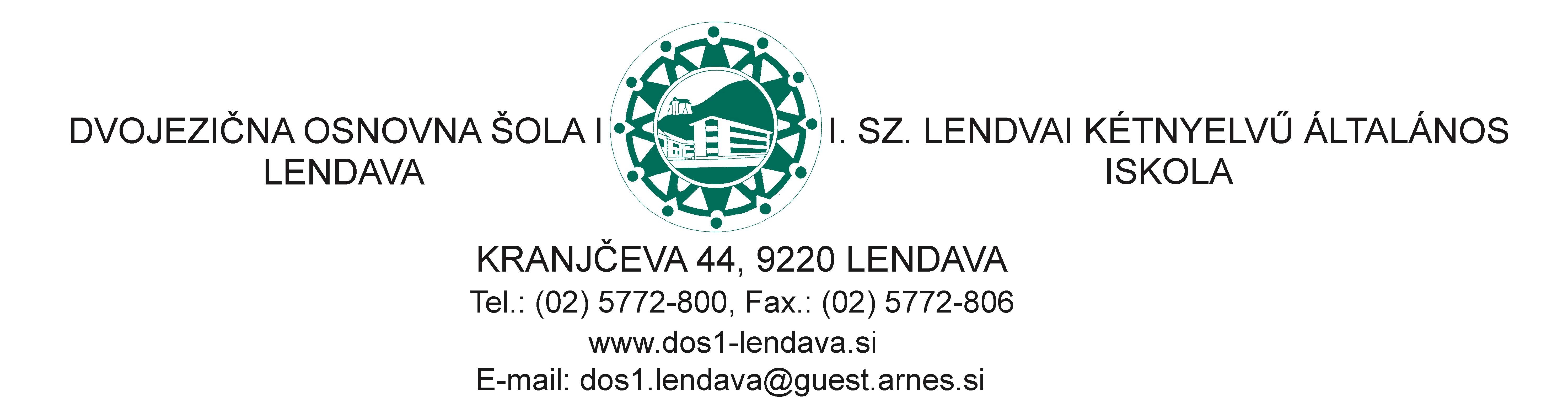 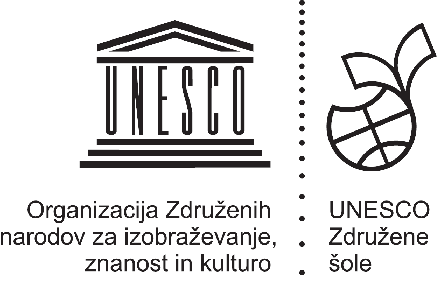 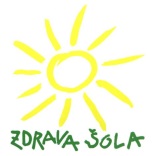 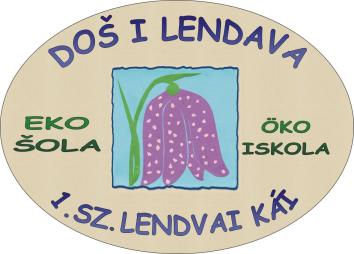 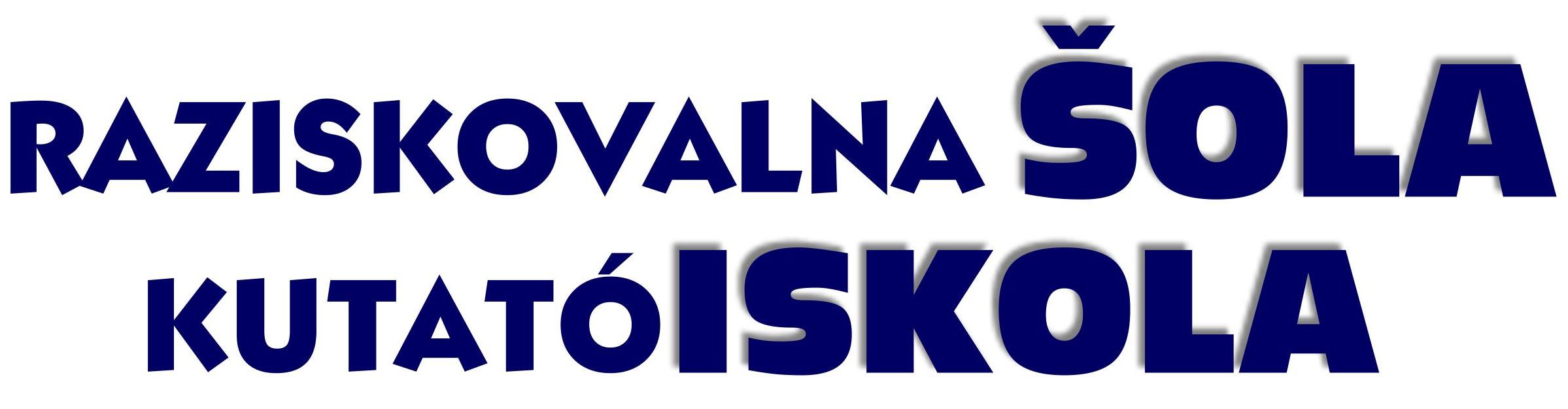 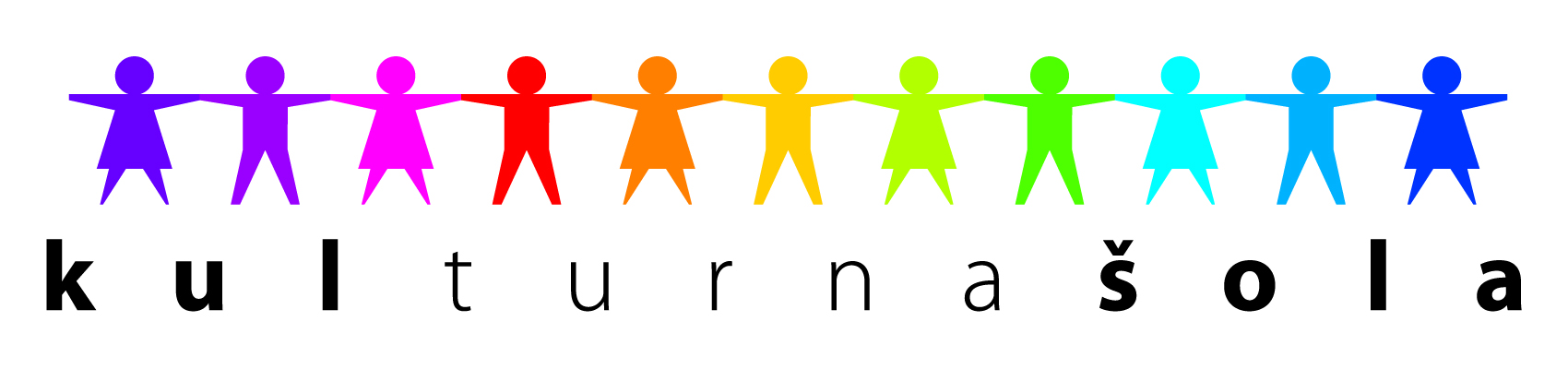 ____________________________________________________________________________________________________________________________________________________________INTERESNE DEJAVNOSTI V  8. IN 9. RAZREDU / SZAKKÖRÖK A 8. ÉS A 9. OSZTÁLYBANSpoštovani starši!V šolskem letu 2019/20 bomo za učence 8. in 9. razreda ponudili naslednje interesne dejavnosti, ki se bodo večinoma izvajale v času podaljšanega bivanja.Učenci bodo prijavnice dobili od mentorjev.Tisztelt Szülők!A 2019/20-as tanévben az alábbi szakköröket kínáljuk a 8. és a 9. osztályos tanulók részére, amelyeket többnyire a napközi tagozat keretében vitelezünk ki. A bejelentkező lapok a szakkörök mentorainál kaphatók.DAN/NAPURA/ÓRAMENTORMENTORSLOVENSKI IN BIOLOŠKI USTVARJALNI KROŽEKPO DOGOVORU/ MEGBESZÉLÉS ALAPJÁNPO DOGOVORU/ MEGBESZÉLÉS ALAPJÁNJasna CigutJasna CigutDEBATNI KROŽEK/VITACSOPORTPO DOGOVORU/ MEGBESZÉLÉS ALAPJÁNPO DOGOVORU/ MEGBESZÉLÉS ALAPJÁNJasna CigutJasna CigutIRODALMI KLUB/LITERARNI KLUBPO DOGOVORU/ MEGBESZÉLÉS ALAPJÁNPO DOGOVORU/ MEGBESZÉLÉS ALAPJÁNValika BalaskóValika BalaskóGEOGRAFSKI KROŽEK/FÖLDRAJZSZAKKÖRPO DOGOVORU/ MEGBESZÉLÉS ALAPJÁNPO DOGOVORU/ MEGBESZÉLÉS ALAPJÁNErika ČivreErika ČivreTEHNIŠKI KROŽEK/TECHNIKAI SZAKKÖRČETRTEK/CSÜTÖRTÖK13.25-14.10Dario GöncDario GöncVESELA ŠOLA/VIDÁM ISKOLAPO DOGOVORU/ MEGBESZÉLÉS ALAPJÁNPO DOGOVORU/ MEGBESZÉLÉS ALAPJÁNRenata FeherRenata FeherSLOVENSKA BRALNA ZNAČKAPO DOGOVORU/ MEGBESZÉLÉS ALAPJÁNPO DOGOVORU/ MEGBESZÉLÉS ALAPJÁNučiteljice slovenščineučiteljice slovenščineSLOVENSKI UČNI KOTIČEK/SZLOVÉN TANULÓSAROKPO DOGOVORU/ MEGBESZÉLÉS ALAPJÁNPO DOGOVORU/ MEGBESZÉLÉS ALAPJÁNRenata FeherRenata FeherPOGLOBIMO SE V SLOVENŠČINO/MÉLYEDJÜNK EL A SZLOVÉN NYELVBENPO DOGOVORU/ MEGBESZÉLÉS ALAPJÁNPO DOGOVORU/ MEGBESZÉLÉS ALAPJÁNIrena Lebar FrančičIrena Lebar FrančičNAŠA SLOVENŠČINA/A MI SZLOVÉN NYELVÜNKTOREK/KEDD13.25-14.10Martina StrelecMartina StrelecMULTIMEDIJSKI KROŽEK/MULTIMÉDIASZAKKÖRPO DOGOVORU/ MEGBESZÉLÉS ALAPJÁNPO DOGOVORU/ MEGBESZÉLÉS ALAPJÁNAnita Gašpar TotAnita Gašpar TotNEMŠKA BRALNA ZNAČKA/NÉMET OLVASÁSI VERSENYPO DOGOVORU/ MEGBESZÉLÉS ALAPJÁNPO DOGOVORU/ MEGBESZÉLÉS ALAPJÁNSilvia HardiSilvia HardiMALE SIVE CELICE/KIS SZÜRKE SEJTEKPO DOGOVORU/ MEGBESZÉLÉS ALAPJÁNPO DOGOVORU/ MEGBESZÉLÉS ALAPJÁNSilvia HardiTajana NovinićMiha ŠtampahSilvia HardiTajana NovinićMiha ŠtampahFIZIKA »SOS«PO DOGOVORU/ MEGBESZÉLÉS ALAPJÁNPO DOGOVORU/ MEGBESZÉLÉS ALAPJÁNIgor KulčarIgor KulčarFIZIKA +PO DOGOVORU/ MEGBESZÉLÉS ALAPJÁNPO DOGOVORU/ MEGBESZÉLÉS ALAPJÁNIgor KulčarIgor KulčarPROSTOVOLJSTVO/ÖNKÉNTESEKPO DOGOVORU/ MEGBESZÉLÉS ALAPJÁNPO DOGOVORU/ MEGBESZÉLÉS ALAPJÁNKatja NađJanja LitropKatja NađJanja LitropTURISTIČNI PODMLADEK/IDEGENFORGALMI SZAKKÖRPO DOGOVORU/ MEGBESZÉLÉS ALAPJÁNPO DOGOVORU/ MEGBESZÉLÉS ALAPJÁNSandra PentekMartina StrelecSandra PentekMartina StrelecMATEMATIČNI KROŽEK/MATEMATIKA SZAKKÖRČETRTEK/CSÜTÖRTÖK13.25-14.10Renato SmejRenato SmejŠOLSKA GLASBENA SKUPINA/ISKOLAI ZENEI EGYÜTTESČETRTEK/CSÜTÖRTÖK13.25-15.00Damir SoldatDamir SoldatFRIZBIPO DOGOVORU/ MEGBESZÉLÉS ALAPJÁNPO DOGOVORU/ MEGBESZÉLÉS ALAPJÁNMiha ŠtampahMiha ŠtampahKREATÍV ÍRÁS/KREATIVNO PISANJEPO DOGOVORU/ MEGBESZÉLÉS ALAPJÁNPO DOGOVORU/ MEGBESZÉLÉS ALAPJÁNMiha ŠtampahMiha ŠtampahSZAVALÓKLUB/RECITACIJSKI KROŽEKPO DOGOVORU/ MEGBESZÉLÉS ALAPJÁNPO DOGOVORU/ MEGBESZÉLÉS ALAPJÁNMiha ŠtampahMiha ŠtampahMATEMATIČNI ČASOPIS/MATEMATIKAI ÚJSÁGSREDA/SZERDA13.25-14.10Virag Tadina BenceVirag Tadina BenceLOGIKAPETEK/PÉNTEK12.15-13.00Sandra TuksarSandra TuksarMATEMATIČNI KROŽEK/MATEMATIKASZAKKÖRPETEK/PÉNTEK12.15-13.00Sandra TuksarSandra TuksarVEČ ANGLEŠČINE/TÖBB ANGOL NYELVPO DOGOVORU/ MEGBESZÉLÉS ALAPJÁNPO DOGOVORU/ MEGBESZÉLÉS ALAPJÁNAleksander TörökAleksander TörökLITERARNI KLUB/IRODALMI KLUBPO DOGOVORU/ MEGBESZÉLÉS ALAPJÁNPO DOGOVORU/ MEGBESZÉLÉS ALAPJÁNJudit Vida TörnarJudit Vida TörnarHONISMERETPO DOGOVORU/ MEGBESZÉLÉS ALAPJÁNPO DOGOVORU/ MEGBESZÉLÉS ALAPJÁNKoni VöröšKoni VöröšMAGYAR FILMKLUBPO DOGOVORU/ MEGBESZÉLÉS ALAPJÁNPO DOGOVORU/ MEGBESZÉLÉS ALAPJÁNKoni VöröšKoni VöröšNÉPDALÉNEKLÉS/MADŽARSKA LJUDSKA PESEMPO DOGOVORU/ MEGBESZÉLÉS ALAPJÁNPO DOGOVORU/ MEGBESZÉLÉS ALAPJÁNLenke LázárLenke LázárIGRANJE NA CITRE/CITERASZAKKÖRPO DOGOVORU/MEGBESZÉLÉS ALAPJÁNPO DOGOVORU/MEGBESZÉLÉS ALAPJÁNKoni VöröšKoni VöröšMLADINSKI PEVSKI ZBOR/IFJÚSÁGI KÓRUSTOREK/KEDDPETEK/PÉNTEK7.00-7.457.00-7.45Alen BenkoAlen BenkoSLOVENSKI GLEDALIŠKI KROŽEK/SZLOVÉN SZÍNJÁTSZÓCSOPORTPO DOGOVORU/MEGBESZÉLÉS ALAPJÁNPO DOGOVORU/MEGBESZÉLÉS ALAPJÁNDoroteja KukovecŠAH/SAKKČETRTEK/CSÜTÖRTÖKPETEK/PÉNTEK15.15-16.4513.15-14.45Danijel PuklKROŽEK HRVAŠKEGA JEZIKA IN KULTURE/HORVÁT NYELVI SZAKKÖRPONEDELJEK/HÉTFŐ14.00-14.45Vesna Hrdlička BergeljKROŽEK LONČARSTVA/KORONGOZÁSČETRTEK/CSÜTÖRTÖK13.30-14.15Csaba HorváthČEBELARSKI KROŽEK/MÉHÉSZSZAKKÖRSREDA/SZERDA13.25-14.10Marjan ČasarKOŠARKA/KOSÁRLABDASREDA/SZERDAPETEK/PÉNTEK14.15-15.3013.15-14.30Velimir Horvatič